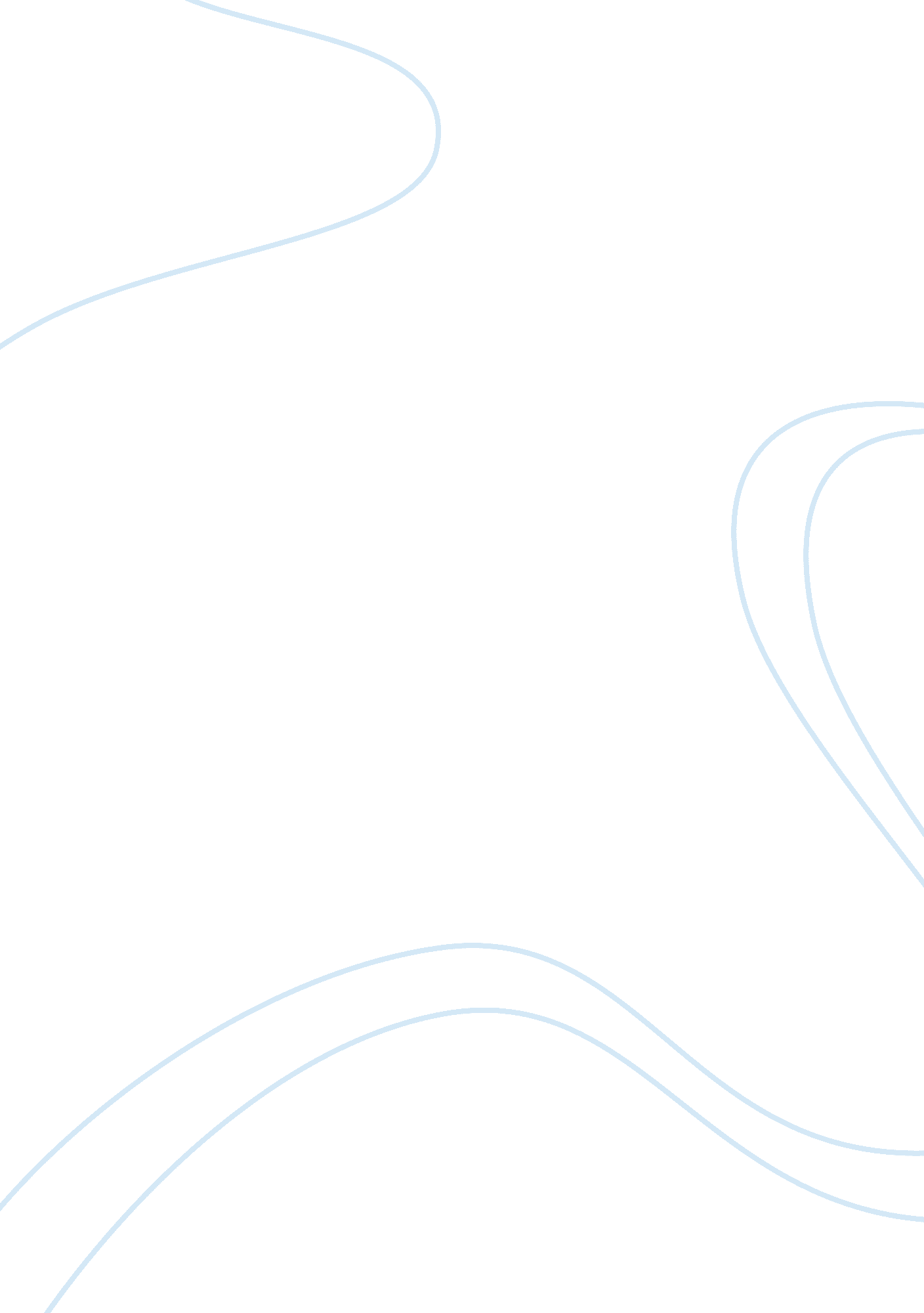 Brian’s song characters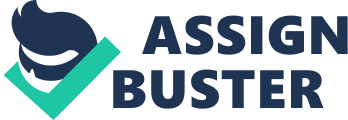 Gale SayersBlack, early 20's, running back, guarded, shy, was fined for talking in team meeting, made the shortest phone call, going to " rock the boat", in an all star game, suggested Brian to be halfback. Jack ConcannonQuaterbackAbe GibronAsst coach for Chicago Bears, voice that shatters glass, wont be satisfied unitl the players pull down wallMr. EberleA nervous, uncertain, stay at home guyO'BradovichBear player who hazes Brian and GaleJ. C. CarolineLate 20's, tall and lean, asst. coachBrian PiccoloWhite, early 20's, running back, outgoing, likes to joke, determined, sang Wake Forest song, sat in mashed potatoes, told Gale that Halas was deaf, was going to make the shortest phone callAtkinsBears player who hazes Brian and GaleLindaGale's wifeJoyBrian's wifeEveyBears player who hazes Brian and GaleButkusLinebackerCoach HalasHead coach for Chicago Bears, Decatur Saleys 1920 ONBRIAN’ S SONG CHARACTERS SPECIFICALLY FOR YOUFOR ONLY$13. 90/PAGEOrder Now 